                               ESTADO DA BAHIA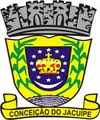 MUNICÍPIO DE CONCEIÇÃO DO JACUÍPEPREFEITURA MUNICIPALSecretaria de Administração e FinançasEDITAL DE RETIFICAÇÃO- IA Prefeita do Município de Conceição do Jacuípe, Estado da Bahia, no uso de suas atribuições legais, retifica o Edital 003/2015 do Processo Seletivo para provimento de vagas do quadro da Prefeitura Municipal, nos seguintes termos:ONDE SE LÊ:I. DAS DISPOSIÇÕES PRELIMINARES A presente Seleção Pública será realizada sob a responsabilidade da Fundação de Administração (Fundação ADM), inscrita no CNPJ/MF sob o nº. 03.420.448/0001-52, conforme processo administrativo e contrato nº 196 .e com a supervisão da Comissão instituída pela Portaria nº. 311/2015.Para todos os efeitos serão obedecidas às normas do presente Edital, cujo extrato será publicado no Diário Oficial e a íntegra nos Quadros de Avisos da Prefeitura de Conceição do Jacuípe, no site da Fundação ADM e no site da Prefeitura Municipal de Conceição do Jacuípe.A Seleção Pública destina-se ao preenchimento de 129 vagas existentes no quadro da Prefeitura Municipal de Conceição do Jacuípe distribuídas na forma do Anexo I, observado o nível de escolaridade mínima exigida. As vagas serão preenchidas em ordem rigorosa de classificação, de acordo com a necessidade e conveniência da Administração, decididas pela Secretaria competente, e conforme opção única manifestada pelo candidato.A contratação será por prazo determinado, sendo o vínculo o regime CLT, com validade de 1 ano podendo ser prorrogado por mais 1 ano, para jornada de trabalho especificada no anexo I deste Edital, observado o cargo pretendido pelo candidato.Enquanto houver candidato aprovado e classificado, e não convocado para os cargos, não se publicará Edital para provimento dos mesmos cargos, salvo quando esgotado o prazo de validade da Seleção que habilitou o candidato.As atribuições e vencimentos básicos dos cargos estão estabelecidos em legislação específica, definidos conforme Anexo II.LEIA-SE: I. DAS DISPOSIÇÕES PRELIMINARES A presente Seleção Pública será realizada sob a responsabilidade da Fundação de Administração (Fundação ADM), inscrita no CNPJ/MF sob o nº. 03.420.448/0001-52, conforme processo administrativo e contrato nº 196 .e com a supervisão da Comissão instituída pela Portaria nº. 311/2015.Para todos os efeitos serão obedecidas às normas do presente Edital, cujo extrato será publicado no Diário Oficial e a íntegra nos Quadros de Avisos da Prefeitura de Conceição do Jacuípe, no site da Fundação ADM e no site da Prefeitura Municipal de Conceição do Jacuípe.A Seleção Pública destina-se ao preenchimento de 130 vagas existentes no quadro da Prefeitura Municipal de Conceição do Jacuípe distribuídas na forma do Anexo I, observado o nível de escolaridade mínima exigida. As vagas serão preenchidas em ordem rigorosa de classificação, de acordo com a necessidade e conveniência da Administração, decididas pela Secretaria competente, e conforme opção única manifestada pelo candidato.A contratação será por prazo determinado, sendo o vínculo o regime CLT, com validade de 1 ano podendo ser prorrogado por mais 1 ano, para jornada de trabalho especificada no anexo I deste Edital, observado o cargo pretendido pelo candidato.Enquanto houver candidato aprovado e classificado, e não convocado para os cargos, não se publicará Edital para provimento dos mesmos cargos, salvo quando esgotado o prazo de validade da Seleção que habilitou o candidato.As atribuições e vencimentos básicos dos cargos estão estabelecidos em legislação específica, definidos conforme Anexo II.ONDE SE LÊ:                                                               ANEXO IQUADRO DE VAGAS* Reserva de vaga para candidatos portadores de Necessidades Especiais de acordo com o item III, deste editalLEIA-SE:                                                                   ANEXO IQUADRO DE VAGAS* Reserva de vaga para candidatos portadores de Necessidades Especiais de acordo com o item III, deste editalCargoEscolaridade e Formação ExigidaVagasCarga horáriaSalário Base (R$)Reserva de vaga*ASSISTENTE SOCIALNÍVEL SUPERIOR COMPLETO0730 HORAS1.200,00BIOMÉDICONÍVEL SUPERIOR COMPLETO0240 HORAS1.500,00COORDENADOR PEDAGOGICONÍVEL SUPERIOR COMPLETO0220 HORAS788,00EDUCADOR FÍSICONÍVEL SUPERIOR COMPLETO0230 HORAS1.100,00ENFERMEIRO COM EXPERIÊNCIA EM ATENÇÃO BÁSICA-PSF NÍVEL SUPERIOR COMPLETO1240 HORAS2.000,00ENFERMEIRO COM EXPERIÊNCIA EM EMERGÊNCIANÍVEL SUPERIOR COMPLETO0636 HORAS1.800,00FARMACEUTICONÍVEL SUPERIOR COMPLETO    0136 HORAS2.000,00FARMACEUTICONÍVEL SUPERIOR COMPLETO    0120 HORAS1.600,00FONOAUDIÓLOGONÍVEL SUPERIOR COMPLETO   0140 HORAS   1.500,00MÉDICO PLANTONISTANÍVEL SUPERIOR COMPLETO   0724HORAS5.000,00MÉDICO GENERALISTANÍVEL SUPERIOR COMPLETO   0440 HORAS7.500,00NUTRICIONISTANÍVEL SUPERIOR COMPLETO   0236HORAS1.600,00ODONTÓLOGONÍVEL SUPERIOR COMPLETO   0540 HORAS2.000,00PSICÓLOGONÍVEL SUPERIOR COMPLETO   0230 HORAS1.300,00PROFESSOR NÍVEL I EDUCAÇÃO INFANTILNÍVEL SUPERIOR COMPLETO/ INCOMPLETO   0520 HORAS788,00PROFESSOR NÍVEL I FUNDAMENTAL- INÍVEL SUPERIOR COMPLETO / INCOMPLETO   1620 HORAS788,00PROFESSOR FUNDAMENTAL II – LINGUA PORTUGUESANÍVEL SUPERIOR COMPLETO 0120 HORAS788,00PROFESSOR FUNDAMENTAL II –MATEMÁTICANÍVEL SUPERIOR COMPLETO0120 HORAS788,00PROFESSOR FUNDAMENTAL II – HISTÓRIANÍVEL SUPERIOR COMPLETO0120 HORAS788,00PROFESSOR FUNDAMENTAL II - CIÊNCIASNÍVEL SUPERIOR COMPLETO0120 HORAS788,00TÉCNICO EM ENFERMAGEM- ATENÇÃO BÁSICANÍVEL TÉCNICO COMPLETO EM ENFERMAGEM1240 HORAS951,81TÉCNICO EM ENFERMAGEM- HOSPITALARNÍVEL TÉCNICO COMPLETO ENFERMAGEM HOSPITALAR1736 HORAS895,00TÉCNICO EM SEGURANÇA DO TRABALHO NÍVEL TÉCNICO COMPLETO EM SEGURANÇA DO TRABALHO0130 HORAS788,00TÉCNICO EM INFORMÁTICANÍVEL TÉCNICO COMPLETO0340 HORA895,00TÉCNICO EM SAÚDE BUCALNÍVEL TÉCNICO COMPLETO1240 HORAS838,51OFICINEIRO/ ARTESÃONÍVEL TÉCNICO COMPLETO0540 HORAS788,00TOTAL129CargoEscolaridade e Formação ExigidaVagasCarga horáriaSalário Base (R$)Reserva de vaga*ASSISTENTE SOCIALNÍVEL SUPERIOR COMPLETO0730 HORAS1.200,00BIOMÉDICONÍVEL SUPERIOR COMPLETO0240 HORAS1.500,00COORDENADOR PEDAGOGICONÍVEL SUPERIOR COMPLETO0220 HORAS788,00EDUCADOR FÍSICONÍVEL SUPERIOR COMPLETO0230 HORAS1.100,00ENFERMEIRO COM EXPERIÊNCIA EM ATENÇÃO BÁSICA-PSF NÍVEL SUPERIOR COMPLETO1240 HORAS2.000,00ENFERMEIRO COM EXPERIÊNCIA EM EMERGÊNCIANÍVEL SUPERIOR COMPLETO0636 HORAS1.800,00FARMACEUTICONÍVEL SUPERIOR COMPLETO    0136 HORAS2.000,00FARMACEUTICONÍVEL SUPERIOR COMPLETO    0120 HORAS1.600,00FONOAUDIÓLOGONÍVEL SUPERIOR COMPLETO   0140 HORAS   1.500,00MÉDICO PLANTONISTANÍVEL SUPERIOR COMPLETO   0724HORAS5.000,00MÉDICO GENERALISTANÍVEL SUPERIOR COMPLETO   0440 HORAS7.500,00NUTRICIONISTANÍVEL SUPERIOR COMPLETO   0236HORAS1.600,00ODONTÓLOGONÍVEL SUPERIOR COMPLETO   0540 HORAS2.000,00PSICÓLOGONÍVEL SUPERIOR COMPLETO   0230 HORAS1.300,00PROFESSOR NÍVEL I EDUCAÇÃO INFANTILNÍVEL SUPERIOR COMPLETO/ INCOMPLETO   0520 HORAS788,00PROFESSOR NÍVEL I FUNDAMENTAL- INÍVEL SUPERIOR COMPLETO / INCOMPLETO   1620 HORAS788,00PROFESSOR FUNDAMENTAL II – LINGUA PORTUGUESANÍVEL SUPERIOR COMPLETO 0120 HORAS788,00PROFESSOR FUNDAMENTAL II –MATEMÁTICANÍVEL SUPERIOR COMPLETO0120 HORAS788,00PROFESSOR FUNDAMENTAL II – HISTÓRIANÍVEL SUPERIOR COMPLETO0120 HORAS788,00PROFESSOR FUNDAMENTAL II - CIÊNCIASNÍVEL SUPERIOR COMPLETO0120 HORAS788,00TÉCNICO EM ENFERMAGEM- ATENÇÃO BÁSICANÍVEL TÉCNICO COMPLETO EM ENFERMAGEM1240 HORAS951,81TÉCNICO EM ENFERMAGEM- HOSPITALARNÍVEL TÉCNICO COMPLETO ENFERMAGEM HOSPITALAR1736 HORAS895,00TÉCNICO EM RADIOLOGIANÍVEL TÉCNICO COMPLETO  EM RADIOLOGIA0130 HORAS895,00TÉCNICO EM SEGURANÇA DO TRABALHO NÍVEL TÉCNICO COMPLETO EM SEGURANÇA DO TRABALHO0130 HORAS788,00TÉCNICO EM INFORMÁTICANÍVEL TÉCNICO COMPLETO0340 HORA895,00TÉCNICO EM SAÚDE BUCALNÍVEL TÉCNICO COMPLETO1240 HORAS838,51OFICINEIRO/ ARTESÃONÍVEL TÉCNICO COMPLETO0540 HORAS788,00TOTAL130